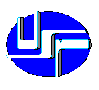 REPÚBLICA BOLÍVARIANA DE VENEZUELAUNIVERSIDAD NACIONAL EXPERIMENTAL “SIMÓN RODRIGUEZ”NÚCLEO BOLÍVARExamen: Matemática Financiera Unidad I: 25%)Profesor: Francmar Noriega1) Si invertimos Bs 10.000 a plazo fijo por un mes en un banco local, ¿Cuánto dinero obtendremos si el banco nos paga un interés del 0,7 % mensual? (INTERES SIMPLE)2) ¿Cuánto obtendremos si invertimos el mismo capital anterior en régimen de capitalización simple por 6 meses al 0,7 % mensual? (INTERES SIMPLE)3) Solicité un préstamo de Bs 4.200 y me cobran una tasa de interés del 132% anual.  Termino devolviendo Bs 4.670. ¿Cuánto tiempo transcurrió? (INTERES SIMPLE)4) ¿Qué tasa de interés anual se aplicó a un depósito de Bs 2.500, si al cabo de 240 días dio un interés de Bs 546,80? (INTERES SIMPLE)5) Obtengo un préstamo de dinero al 155% anual. Voy a pagar, luego de 58 días una suma de Bs 7.350. ¿Cuánto dinero me prestaron? (INTERES SIMPLE)6) Calcular el Monto que se obtendrá depositando  Bs 3.000 durante 90 días al 5% de interés mensual con capitalización mensual de intereses? (INTERES COMPUESTO)Suerte!!!!!!!!!!!!!!!!!!!!!!!!!!!!!!!